O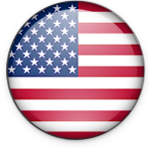 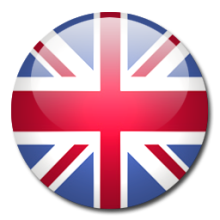 